		臺中市就業服務處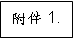 臨　時　工　作　計　畫　申　請　表案號：　　  　　　　　　　　　　　　　　　　　　　　　　　　　　  統一編號 :                                                         填表日期：　　年　　月　　日提案單位
(請填寫全名並加蓋單位印信)立案日期及立案字號
(請附證明文件影本)（非營利團體需填本欄）（非營利團體需填本欄）（非營利團體需填本欄）（非營利團體需填本欄）（非營利團體需填本欄）（非營利團體需填本欄）負責人姓名員工總人數員工總人數人 聯絡人姓名電子郵件電子郵件督導管理人員姓名電子郵件電子郵件電                      話電子郵件電子郵件單位地址計畫名稱執行期間計畫內容工作項目人數工作地點工作時間工作時間人員所需基本條件人員所需基本條件請假規定（以下由公立就業服務機構填寫）審查意見：□審核通過，同意自　　年　　月至　　年　　月指派臨時工作人員　　　名。　　　　　□審核不通過，原因：　　　　　　　　　　　　　　　　　　　　　　審查機關：臺中市就業服務處承辦人員：　　　　　　　　業務主管：　　　　　　　　機關主管：　　　　　　　　審查日期 : 中華民國            年            月            日 （以下由公立就業服務機構填寫）審查意見：□審核通過，同意自　　年　　月至　　年　　月指派臨時工作人員　　　名。　　　　　□審核不通過，原因：　　　　　　　　　　　　　　　　　　　　　　審查機關：臺中市就業服務處承辦人員：　　　　　　　　業務主管：　　　　　　　　機關主管：　　　　　　　　審查日期 : 中華民國            年            月            日 （以下由公立就業服務機構填寫）審查意見：□審核通過，同意自　　年　　月至　　年　　月指派臨時工作人員　　　名。　　　　　□審核不通過，原因：　　　　　　　　　　　　　　　　　　　　　　審查機關：臺中市就業服務處承辦人員：　　　　　　　　業務主管：　　　　　　　　機關主管：　　　　　　　　審查日期 : 中華民國            年            月            日 （以下由公立就業服務機構填寫）審查意見：□審核通過，同意自　　年　　月至　　年　　月指派臨時工作人員　　　名。　　　　　□審核不通過，原因：　　　　　　　　　　　　　　　　　　　　　　審查機關：臺中市就業服務處承辦人員：　　　　　　　　業務主管：　　　　　　　　機關主管：　　　　　　　　審查日期 : 中華民國            年            月            日 （以下由公立就業服務機構填寫）審查意見：□審核通過，同意自　　年　　月至　　年　　月指派臨時工作人員　　　名。　　　　　□審核不通過，原因：　　　　　　　　　　　　　　　　　　　　　　審查機關：臺中市就業服務處承辦人員：　　　　　　　　業務主管：　　　　　　　　機關主管：　　　　　　　　審查日期 : 中華民國            年            月            日 （以下由公立就業服務機構填寫）審查意見：□審核通過，同意自　　年　　月至　　年　　月指派臨時工作人員　　　名。　　　　　□審核不通過，原因：　　　　　　　　　　　　　　　　　　　　　　審查機關：臺中市就業服務處承辦人員：　　　　　　　　業務主管：　　　　　　　　機關主管：　　　　　　　　審查日期 : 中華民國            年            月            日 （以下由公立就業服務機構填寫）審查意見：□審核通過，同意自　　年　　月至　　年　　月指派臨時工作人員　　　名。　　　　　□審核不通過，原因：　　　　　　　　　　　　　　　　　　　　　　審查機關：臺中市就業服務處承辦人員：　　　　　　　　業務主管：　　　　　　　　機關主管：　　　　　　　　審查日期 : 中華民國            年            月            日 